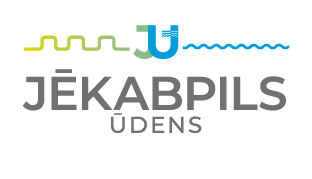 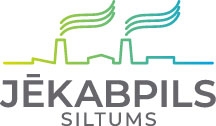 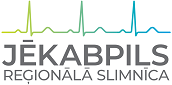 Pārskats par Jēkabpils pilsētas pašvaldībai piederošām kapitālsabiedrībām un kapitāla daļām 2020.gadā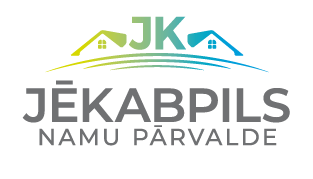 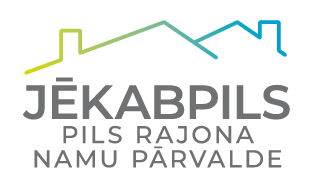 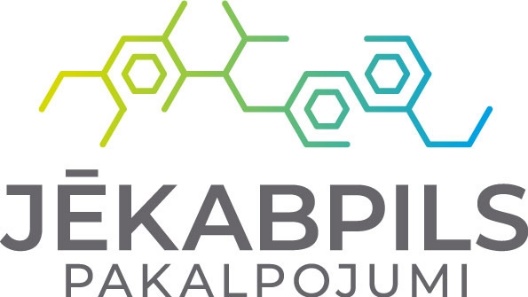 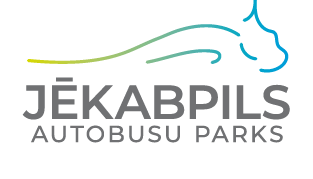 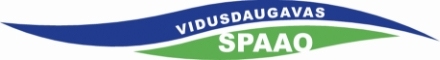 Sagatavots atbilstoši Publiskas personas kapitāla daļu un kapitālsabiedrību pārvaldības likuma 36.panta 11.apakšpunktamSaskaņā ar Publiskas personas kapitāla daļu un kapitālsabiedrību pārvaldības likuma (turpmāk - Pārvaldības likums) 36.panta 11.apakšpunktu atvasināta publiska persona nodrošina, ka tās mājaslapā internetā ne vēlāk kā līdz katra gada 1.oktobrim tiek publiskots ikgadējais pārskats par atvasinātai publiskai personai piederošām kapitālsabiedrībām un kapitāla daļām. Minētajā pārskatā ietver konsolidētu informāciju par atvasinātas publiskas personas līdzdalību kapitālsabiedrībās, tās ieguldītajiem resursiem un to atdevi, kapitālsabiedrību sniegtajiem pakalpojumiem, iemaksām valsts budžetā un pašvaldību budžetos, saņemtajām valsts vai pašvaldības budžeta dotācijām, par nozarēm, kurās darbojas kapitālsabiedrības ar atvasinātas publiskas personas līdzdalību, par notikušajiem valdes un padomes locekļu nominācijas procesiem, kā arī citu informāciju, kas nepieciešama, lai sniegtu priekšstatu par atvasinātas publiskas personas kapitālsabiedrībām un kapitāla daļām. Pārskatā iekļauj arī informāciju par to, kā atvasināta publiska persona un tai piederošās kapitālsabiedrības izpildījušas šī likuma 36.un 58.panta prasības.Pārskata veidošanā un datu apstrādē izmantota publiski pieejamā informācija interneta vietnēs, kapitālsabiedrību sniegtie pārskati un ziņojumi, u.c. informācija. Tajā nav izdarīti  pieņēmumi un pielietoti izņēmumi, kas būtu būtiski un ietekmētu iespēju precīzi un kritiski novērtēt uzrādītos rezultātus pārskatā. Pārskats satur Pārvaldības likumā noteikto obligāti ietveramu un būtiskāko Pārresoru koordinācijas centra vadlīnijās “Ikgadējā pārskata par atvasinātai publiskai personai piederošām kapitālsabiedrībām un kapitāla daļām sagatavošanas un publiskošanas vadlīnijas” (27.07.2020.) ieteikto informāciju. Pārskats tiek sagatavots periodā, kad administratīvi teritoriālās reformas rezultātā SIA “Jēkabpils siltums”, SIA “Jēkabpils ūdens”, SIA JK Namu pārvalde, SIA “Pils rajona Namu pārvalde”, SIA “Jēkabpils pakalpojumi”, SIA “Jēkabpils reģionālā slimnīca”, SIA “Jēkabpils autobusu parks”, SIA “Vidusdaugavas SPAAO” jau pieder jaunizveidotai Jēkabpils novada pašvaldībai. Taču, ņemot vērā, ka Pārskats ir par periodu līdz 2021.gada 30.jūnijam, tas satur informāciju tikai par Jēkabpils pilsētas pašvaldībai piederošām kapitālsabiedrībām un kapitāla daļām.Jēkabpils pilsētas pašvaldības līdzdalība kapitālsabiedrībās, izmaiņas kapitālsabiedrībās un kapitāla daļās, kapitālsabiedrību raksturojums	Likuma “Par pašvaldībām” 14.panta pirmās daļas 1.punktā ir noteikts, ka pašvaldībām, pildot savas funkcijas likumā noteiktajā kārtībā, ir tiesības veidot pašvaldību iestādes, dibināt biedrības vai nodibinājumus, kapitālsabiedrības, kā arī ieguldīt savus līdzekļus kapitālsabiedrībās.Publiskas personas kapitāla daļu un kapitālsabiedrību pārvaldības likuma 4.panta pirmajā daļā ir noteikts, ka publiska persona drīkst iegūt un saglabāt līdzdalību kapitālsabiedrībā atbilstoši Valsts pārvaldes iekārtas likuma 88.pantam. Valsts pārvaldes iekārtas likuma 88.panta pirmajā daļā ir noteikts, ka ciktāl likumā nav noteikts citādi, publiska persona savu funkciju efektīvai izpildei var dibināt kapitālsabiedrību vai iegūt līdzdalību esošā kapitālsabiedrībā, ja īstenojas viens no šādiem nosacījumiem:tiek novērsta tirgus nepilnība - situācija, kad tirgus nav spējīgs nodrošināt sabiedrības interešu īstenošanu attiecīgajā jomā;publiskas personas kapitālsabiedrības vai publisku personu kontrolētas kapitālsabiedrības darbības rezultātā tiek radītas preces vai pakalpojumi, kas ir stratēģiski svarīgi valsts vai pašvaldības administratīvās teritorijas attīstībai vai valsts drošībai;tiek pārvaldīti tādi īpašumi, kas ir stratēģiski svarīgi valsts vai pašvaldības administratīvās teritorijas attīstībai vai valsts drošībai.Likuma “Par pašvaldībām” 77.panta otrajā daļā ir noteikts, ka pašvaldības īpašums izmantojams attiecīgās administratīvās teritorijas iedzīvotāju vajadzību apmierināšanai, gan nododot to publiskā lietošanā (ceļi, ielas, laukumi, parki), gan veidojot iestādes un pašvaldības kapitālsabiedrības, kas nodrošina iedzīvotāju tiesības un sniedz tiem nepieciešamos pakalpojumus (pārvaldes iestādes, sociālās un veselības aprūpes, izglītības, kultūras, sporta un citas iestādes). Jēkabpils pilsētas pašvaldībai uz 01.01.2020. piederošās kapitālsabiedrības un kapitāla daļas: SIA “Jēkabpils siltums” (pašvaldības līdzdalība - 100%), SIA “Jēkabpils ūdens” (100%), SIA “JK Namu pārvalde” (100%), SIA “Pils rajona Namu pārvalde” (100%), SIA “Jēkabpils pakalpojumi” (100%), SIA “Jēkabpils reģionālā slimnīca” (100%), SIA “Jēkabpils autobusu parks” (51%), SIA “Vidusdaugavas SPAAO” (32,04%). Informācija par Jēkabpils pilsētas pašvaldībai uz 01.01.2021. piederošām kapitālsabiedrībām un kapitāla daļām  https://www.jekabpils.lv/lv/pasvaldiba/jekabpils-pilsetas-pasvaldibas-lidzdaliba-kapitalsabiedribas/informacija-par-kapitalsabiedribam-kuras-ir-lidzdaliba.Kapitālsabiedrības sniedz pakalpojumus, kuru pieejamība nodrošina cilvēku ikdienas pamatvajadzības.2020.gadā kapitālsabiedrībās nav notikušas izmaiņas kapitāla daļās kapitāla daļu iegādes vai pārdošanas darījumu rezultātā. Trim kapitālsabiedrībām:SIA “Jēkabpils reģionālā slimnīca”, reģistrācijas numurs 50003356621,SIA “Jēkabpils siltums”, reģistrācijas numurs 40003007778,SIA JK Namu pārvalde, reģistrācijas numurs 45403000484, ir veiktas izmaiņas pamatkapitālā.Pārskata periodā nav pieņemti lēmumi pārtraukt saimniecisko darbību, uzsākt kapitālsabiedrības likvidācijas procesu, kā arī nav veiktas nosaukumu maiņas.Ar 2020.gada 1.janvāri saskaņā ar grozījumiem Pārvaldības likumā notikusi kapitāla daļu turētāju maiņa un pašvaldības kapitāla daļu turētāja pārstāvis kapitālsabiedrībās ir pašvaldības izpilddirektors.Publiskas personas kapitālsabiedrībām un publiski privātām kapitālsabiedrībām, kurās Jēkabpils pilsētas pašvaldībai ir līdzdalība, nav līdzdalības citās kapitālsabiedrībās.SIA “Jēkabpils siltums”Likuma “Par pašvaldībām” 15.panta pirmās daļas 1.punktā ir noteikts, ka viena no pašvaldības autonomajām funkcijām ir organizēt iedzīvotājiem komunālos pakalpojumus (ūdensapgāde un kanalizācija; siltumapgāde; sadzīves atkritumu apsaimniekošana; notekūdeņu savākšana, novadīšana un attīrīšana) neatkarīgi no tā, kā īpašumā atrodas dzīvojamais fonds.SIA “Jēkabpils siltums”, reģistrācijas numurs 40003007778, dibināta 1991.gada 13.jūnijā, juridiskā adrese: Nameja iela 4A, Jēkabpils, LV-5201. Sabiedrība ar ierobežotu atbildību “Jēkabpils siltums” izveidota 2003.gada 24.aprīlī, reorganizējot Jēkabpils pašvaldības uzņēmumu “Jēkabpils siltumtīkli”. Jēkabpils pilsētas pašvaldībai pieder 100% SIA “Jēkabpils siltums” kapitāla daļas.SIA “Jēkabpils siltums” pamatdarbības veids ir tvaika un karstā ūdens ražošana un piegāde un darbības mērķis ir organizēt Jēkabpils pilsētas centralizēto siltumapgādi.SIA “Jēkabpils siltums” licence Nr.E23053 siltumenerģijas pārvadei un sadalei Jēkabpils pilsētā spēkā no 2017.gada 31.jūlija līdz 2037.gada 30.jūlijam.Centralizētās siltumapgādes tarifs Jēkabpils pilsētā https://www.jekabpils-siltums.lv/lv/tarifs/.2013.gada 26.aprīlī starp Jēkabpils pilsētas pašvaldību un SIA “Jēkabpils siltums” noslēgts līgums “Siltumapgādes pakalpojumu sniegšana”, kurš ir spēkā līdz 2023.gada 25.aprīlim.SIA valdes informācija par kapitālsabiedrības darbību 2020.gadā:SIA “Jēkabpils ūdens”Likuma “Par pašvaldībām” 15.panta pirmās daļas 1.punktā ir noteikts, ka viena no pašvaldības autonomajām funkcijām ir organizēt iedzīvotājiem komunālos pakalpojumus (ūdensapgāde un kanalizācija; siltumapgāde; sadzīves atkritumu apsaimniekošana; notekūdeņu savākšana, novadīšana un attīrīšana) neatkarīgi no tā, kā īpašumā atrodas dzīvojamais fonds.Jēkabpils pilsētas domes 2018.gada 11.janvāra saistošo noteikumu Nr.2 “Saistošie noteikumi par ūdenssaimniecības pakalpojumu sniegšanas kārtību Jēkabpils pilsētā” 6.punktā ir noteikts, ka Jēkabpils pilsētas pašvaldībā pilnvarots sniegt sabiedriskos ūdenssaimniecības pakalpojumus ir SIA “Jēkabpils ūdens”, reģistrācijas numurs 45403000395.SIA “Jēkabpils ūdens”, reģistrācijas numurs 45403000395, dibināta 1991.gada 8.oktobrī, juridiskā adrese: Jaunā iela 60, Jēkabpils, LV-5201. Jēkabpils pilsētas pašvaldībai pieder SIA “Jēkabpils ūdens” 100% kapitāla daļas.SIA “Jēkabpils ūdens” galvenie darbības veidi ir:Ūdens ieguve, attīrīšana un sadale;Notekūdeņu savākšana un attīrīšana.Kapitālsabiedrība uztur ūdenssaimniecības tīklu un kanalizācijas notekūdeņu objektus, veic nepārtrauktu sabiedriskā pakalpojuma sniegšanu, nodrošina pakalpojuma drošības prasību ievērošanu, tādā veidā nodrošinot kvalitatīvu pakalpojumu.Lai sniegtu ūdenssaimniecības pakalpojumus, sabiedrisko pakalpojumu sniedzējam, ir jābūt reģistrētam ūdenssaimniecības pakalpojumu sniedzēju reģistrā. Saskaņā ar Sabiedrisko pakalpojumu regulēšanas komisijas datiem, ūdenssaimniecības pakalpojumu sniedzēju reģistrā reģistrēts viens uzņēmums, kurš sniedz ūdenssaimniecības pakalpojumus Jēkabpils pilsētā - SIA “Jēkabpils ūdens”.Pārskata periodā ūdenssaimniecības regulējamiem pakalpojumiem ir piemēroti tarifi, kas noteikti saskaņā ar 2014.gada 4.novembra Sabiedrisko pakalpojumu regulēšanas komisijas padomes lēmumu Nr.281 (prot. Nr. 37. 1.p.), spēkā no 2015.gada 1.janvāra: ūdensapgādes pakalpojumiem 0.88 EUR/m3 (bez PVN), kanalizācijas pakalpojumiem 1.24 EUR/m3 (bez PVN).Pamatojoties uz 2013.gada 28.marta Jēkabpils pilsētas domes lēmumu Nr.126 “Par sabiedrisko pakalpojumu līgumu” 2013.gada 28.martā starp Jēkabpils pilsētas pašvaldību un SIA “Jēkabpils ūdens” noslēgts līgums “Par ūdenssaimniecības pakalpojumu sniegšanu”, kurš ir spēkā līdz 2023.gada 27.martam.	SIA valdes informācija par kapitālsabiedrības darbību 2020.gadā:	SIA “Jēkabpils ūdens” 2020.gadā no Jēkabpils pilsētas pašvaldības pieņēma ekspluatācijā pamatlīdzekļus 397 790 EUR apmērā, kas uz 31.12.2020. iekļauti un ietekmē īstermiņa kreditoru summu, kopējo kreditoru summu, ilgtermiņa ieguldījumus, un kopējo bilances summu. 20.01.2021. saskaņā ar Jēkabpils pilsētas pašvaldības 12.11.2020. domes lēmumu Nr.522 šie pamatlīdzekļi ir ieguldīti kā atlīdzības maksājums Sabiedrības pamatkapitālā.SIA JK Namu pārvaldeSIA JK Namu pārvalde, reģistrācijas numurs 45403000484, dibināta 1991.gada 14.novembrī, juridiskā adrese: Andreja Pormaļa iela 39, Jēkabpils, LV-5201. Jēkabpils pilsētas pašvaldībai pieder SIA JK Namu pārvalde 100% kapitāla daļas.SIA “JK Namu pārvalde” galvenais darbības veids ir daudzdzīvokļu māju pārvaldīšana un apsaimniekošana.Likuma “Par valsts un pašvaldību dzīvojamo māju privatizāciju” 50.panta septītajā daļā noteikts, ka valsts dzīvojamās mājas valdītāja vai pašvaldības pienākums ir pārvaldīt dzīvojamo māju līdz tās pārvaldīšanas tiesību nodošanai dzīvokļu īpašnieku sabiedrībai vai ar dzīvokļu īpašnieku savstarpēju līgumu pilnvarotai personai, ja dzīvojamā mājā nav privatizēti visi privatizācijas objekti. Pienākums pārvaldīt dzīvojamo māju valsts dzīvojamās mājas valdītājam vai pašvaldībai ir arī tad, ja dzīvojamā mājā ir privatizēti visi privatizācijas objekti, bet nav sasaukta dzīvokļu īpašnieku kopsapulce saskaņā ar šā likuma 51.panta otro daļu.Lai Jēkabpils pilsētas pašvaldība izpildītu likuma “Par valsts un pašvaldību dzīvojamo māju privatizāciju” 50.panta septītajā daļā noteikto pienākumu, pašvaldība atbilstoši  Publisko iepirkumu likuma 4.panta pirmajai daļai ar SIA JK namu pārvalde 2017.gada 29.decembrī  noslēgusi līgumu par  dzīvojamo māju pārvaldīšanu un apsaimniekošanu, kurš bija spēkā līdz 31.12.2020.SIA valdes informācija par kapitālsabiedrības darbību 2020.gadā:SIA “Pils rajona Namu pārvalde”SIA “Pils rajona Namu pārvalde”, reģistrācijas numurs 45403004912, dibināta 1995.gada 12.decembrī, juridiskā adrese: Pils Rajons 219 - 46, Jēkabpils, LV-5202. Jēkabpils pilsētas pašvaldībai pieder SIA “Pils rajona Namu pārvalde” 100% kapitāla daļas.SIA “Pils rajona Namu pārvalde” galvenie darbības veidi ir: dzīvojamā fonda apsaimniekošana, siltumenerģijas ražošana, pārvade un sadale Jēkabpils pilsētas mikrorajonā “Pils rajons”.SIA “Pils rajona Namu pārvalde” vēsturiski veidota Jēkabpils pilsētas t.s. “Pils rajons” teritorijas, dzīvojamo māju pārvaldīšanai un komunālo pakalpojumu sniegšanai. Atbilstoši likuma “Par valsts un pašvaldību dzīvojamo māju privatizāciju” 50.panta septītajai daļai un saskaņā ar Publisko iepirkumu likuma 4.panta pirmo daļu starp Jēkabpils pilsētas pašvaldību un SIA “Pils rajona Namu pārvalde” 2017.gada 8.septembrī ir noslēgts līgums par dzīvojamo māju pārvaldīšanu un apsaimniekošanu.Sabiedrība nodrošina Jēkabpils pilsētas daļu “Pils rajons” ar siltumapgādi. Siltumapgādes nodrošināšanai nepieciešamā infrastruktūra, siltumtīkli, apkures katli, katlumāja u.c. ir SIA “Pils rajona Namu pārvalde” īpašumā.Starp Jēkabpils pilsētas pašvaldību un SIA “Pils rajona Namu pārvalde” 2014.gada 2.oktobrī ir noslēgts līgums par sabiedriskā (siltumapgādes) pakalpojuma sniegšanu uz 10 gadiem.SIA “Pils rajona Namu pārvalde” centralizētajai siltumapgādes sistēmai pieslēgtas  daudzdzīvokļu dzīvojamās mājas, ka arī Sabiedrība siltumenerģiju piegādā Jēkabpils pilsētas pašvaldības iestādei „Jēkabpils vēstures muzejs”.   	Jēkabpils pilsētas dome 2019.gada 5.septembrī pieņēma lēmumu Nr.407 “Par SIA “Pils rajona Namu pārvalde” siltumenerģijas tarifu”, ar kuru apstiprināja SIA “Pils rajona Namu pārvalde” saražotās un realizētās siltumenerģijas realizācijas cenu (tarifu) 54,15 euro/MWh (bez PVN). SIA valdes informācija par kapitālsabiedrības darbību 2020.gadā:SIA “Jēkabpils pakalpojumi”SIA “Jēkabpils pakalpojumi”, reģistrācijas numurs 45403006010, dibināta 1997.gada 1.decembrī, juridiskā adrese: Zemgales iela 24/1, Jēkabpils, LV-5201. Jēkabpils pilsētas pašvaldībai pieder SIA “Jēkabpils pakalpojumi” 100% kapitāla daļas.SIA “Jēkabpils pakalpojumi” pamata darbības virzieni:Sadzīves atkritumu apsaimniekošana Jēkabpils administratīvajā teritorijā (kods Nr.38.11 “Atkritumu savākšana (izņemot bīstamos atkritumus)”;Jēkabpils pilsētas ielu ikdienas uzturēšana, remonts un būvniecība;Jēkabpils pilsētas teritoriju apsaimniekošana;Jēkabpils pilsētas ielu apgaismojuma darbības nodrošināšana, apkalpošana un remonts.Saskaņā ar 2013.gada 25.jūnija Ministru kabineta noteikumiem Nr.337 “Noteikumi par atkritumu apsaimniekošanas reģioniem” Latvijā ir noteikti 10 atkritumu apsaimniekošanas reģioni. Jēkabpils pilsēta ietilpst Vidusdaugavas atkritumu apsaimniekošanas reģionā. Kopējais savācamo un aizvedamo sadzīves atkritumu daudzums no Jēkabpils jānoglabā  sadzīves atkritumu poligonā “Dziļā vāda”. Atbilstoši Atkritumu apsaimniekošanas valsts plānam 2013.-2020.gadam, kas apstiprināts ar Ministru kabineta 2013.gada 21.marta rīkojumu Nr.100 “Par Atkritumu apsaimniekošanas valsts plānu 2013.-2020.gadam” (turpmāk - Atkritumu apsaimniekošanas plāns) pašvaldībām ir nozīmīga loma Atkritumu apsaimniekošanas plāna ieviešanā un tām  noteikti dažādi pienākumi, lai Atkritumu apsaimniekošanas plāns tiktu izpildīts.Lai sasniegtu Atkritumu apsaimniekošanas plānā noteiktos mērķus, Jēkabpils pilsētas pašvaldība atbilstoši Publisko iepirkumu likuma (spēkā līdz 2017.gada 1.martam) 3.panta pirmās daļas 7.punktam starp Jēkabpils pilsētas pašvaldību un SIA “Jēkabpils pakalpojumi” 2016.gada 4.augustā noslēdza līgumu par atkritumu apsaimniekošanu Jēkabpils pilsētas administratīvajā teritorijā (izbeigts 16.01.2020.).2018.gada 1.janvārī noslēgts iepirkuma līgums “Par Jēkabpils pilsētas teritorijas apsaimniekošanu un ielu ikdienas uzturēšanu” un 2020.gada 16.septembrī noslēgts līgums “Par Jēkabpils pilsētas ielu ikdienas uzturēšanas darbiem”SIA valdes informācija par kapitālsabiedrības darbību 2020.gadā:SIA “Jēkabpils reģionālā slimnīca”SIA “Jēkabpils reģionālā slimnīca”, reģistrācijas 50003356621, dibināta 1997.gada 1.septembrī, juridiskā adrese: Andreja Pormaļa iela 125, Jēkabpils, LV-5201. Jēkabpils pilsētas pašvaldībai pieder SIA “Jēkabpils reģionālā slimnīca” 100% kapitāla daļas.SIA “Jēkabpils reģionālā slimnīca” galvenais darbības veids ir slimnīcu darbība.Likuma “Par pašvaldībām” 15.panta pirmās daļas 6.punktā ir noteikts, ka viena no pašvaldību autonomajām funkcijām ir nodrošināt veselības aprūpes pieejamību, kā arī veicināt iedzīvotāju veselīgu dzīvesveidu un sportu.Saskaņā ar Ministru kabineta 2017.gada 7.augusta rīkojumu Nr. 394 “Par konceptuālo ziņojumu "Par veselības aprūpes sistēmas reformu” SIA “Jēkabpils reģionālā slimnīca” ir stacionārās ārstniecības iestāde ar III pakalpojumu līmeni. III līmeņa slimnīcās (reģionālajās slimnīcās) jānodrošina darbība 13 obligātajos profilos un, atbilstoši katras slimnīcas specializācijai, papildus profili. SIA “Jēkabpils reģionālā slimnīca” sadarbības teritorija ir ar SIA “Madonas slimnīca”, SIA “Aizkraukles slimnīca”, SIA “Līvānu slimnīca”.Veselības aprūpes politikas pamatnostādnes izriet no Eiropas Savienības un Latvijas valsts politikas plānošanas dokumentiem. Latvijas plānošanas dokumentos veselības aprūpē noteikta loma ir arī Jēkabpils pilsētas pašvaldības kapitālsabiedrībai SIA “Jēkabpils reģionālā slimnīca”, pakalpojumi, ko sniedz SIA ‘Jēkabpils reģionālā slimnīca” ir stratēģiski svarīgi ne tikai pašvaldībai, bet arī Latvijas valstij.SIA valdes informācija par kapitālsabiedrības darbību 2020.gadā: SIA “Jēkabpils autobusu parks”SIA “Jēkabpils autobusu parks”, reģistrācijas 45403003245, dibināts 1993.gada 8.jūnijā, juridiskā adrese: "Akurāteri", Salas pagasta, Salas novads, LV-5230. Jēkabpils pilsētas pašvaldībai pieder SIA “Jēkabpils autobusu parks” 51% kapitāla daļas.SIA “Jēkabpils autobusu parks” galvenais darbības veids ir pilsētas un piepilsētas pasažieru sauszemes pārvadājumi.Likuma “Par pašvaldībām” 15.panta pirmās daļas 16.punktā ir noteikts, ka viena no pašvaldību autonomajām funkcijām ir organizēt sabiedriskā transporta pakalpojumus.Starp Jēkabpils pilsētas pašvaldību un SIA “Jēkabpils autobusu parks” 2014.gada 29.aprīlī noslēgts iepirkuma līgums par sabiedriskā transporta pakalpojumu sniegšanu ar autobusiem Jēkabpils pilsētas maršrutu tīkla pilsētas nozīmes maršrutos (ID Nr. JPP 2013/61), kurš spēkā līdz 2022.gada 1.jūnijam.Eiropas Komisijas Eiropas transporta politikas Baltā grāmata „Ceļvedis uz Eiropas vienoto transporta telpu – virzība uz konkurētspējīgu un resursefektīvu transporta sistēmu” 2.4.apakšnodaļā “Nepiesārņojošs pilsētu transports un ceļš starp mājam un darbavietu” norādīti pamatvirzieni pilsētas sabiedriskā transporta attīstībai. SIA “Jēkabpils autobusu parks” pamatojoties uz Ministru kabineta 2016.gada 20.decembra noteikumiem Nr.848  Darbības programmas “Izaugsme un nodarbinātība” 4.5.1.specifiskā atbalsta mērķa “Attīstīt videi draudzīgu sabiedriskā transporta infrastruktūru” 4.5.1.2.pasākuma “Attīstīt videi draudzīgu sabiedriskā transporta infrastruktūru (autobusi)” īstenošanas ietvaros realizē projektu “Videi draudzīgu autobusu iegāde Jēkabpils pilsētai”, kura ietvaros tiek plānots iegādāties septiņus, jaunus ar saspiesto dabasgāzi (CNG) darbināmus autobusi ar zemajām grīdām salona priekšas un vidus zonā sabiedriskā transporta pakalpojumu sniegšanai Jēkabpils pilsētā.SIA valdes informācija par kapitālsabiedrības darbību 2020.gadā:SIA “Vidusdaugavas SPAAO”SIA “Vidusdaugavas SPAAO”, reģistrācijas numurs 55403015551, dibināta 2005.gada 7.jūlijā, juridiskā adrese: “Dziļā vāda”, Mežāres pagasts, Krustpils novads, LV-5101. Jēkabpils pilsētas pašvaldībai pieder SIA “Vidusdaugavas SPAAO” 32,04% kapitāla daļu.SIA “Vidusdaugavas SPAAO” galvenais darbības veids ir atkritumu apstrāde un izvietošana.Saskaņā ar Ministru kabineta 2013.gada 25.jūnija noteikumiem Nr. 337 “Noteikumi par atkritumu apsaimniekošanas reģioniem” Latvijā ir noteikti 10 atkritumu apsaimniekošanas reģioni. Jēkabpils pilsēta ietilpst Vidusdaugavas atkritumu apsaimniekošanas reģionā. Atbilstoši Atkritumu apsaimniekošanas valsts plānam 2013.-2020.gadam, kas apstiprināts ar Ministru kabineta 2013.gada 21.marta rīkojumu Nr.100 “Par Atkritumu apsaimniekošanas valsts plānu 2013.-2020.gadam” pašvaldībām ir nozīmīga loma Atkritumu apsaimniekošanas plāna ieviešanā un tām  noteikti dažādi pienākumi, lai Atkritumu apsaimniekošanas plāns tiktu izpildīts.Atkritumu apsaimniekošanas plānā noteikts, ka pašvaldību administratīvajās teritorijās, kuras atrodas attiecīgajā atkritumu apsaimniekošanas reģionā, radītos sadzīves atkritumus apglabā tikai attiecīgā atkritumu apsaimniekošanas reģiona sadzīves atkritumu poligonā, vai nodod tos attiecīgajās pārkraušanas stacijās.Sadzīves atkritumu apglabāšanas pakalpojuma atkritumu poligonos sniedzēju reģistrā SIA “Vidusdaugavas SPAAO” Vidusdaugavas atkritumu apsaimniekošanas reģionā ir reģistrēts kā vienīgais komersants. Atkritumu apsaimniekošanas atļauja atkritumu savākšanai vai atkritumu savākšanai un pārvadāšanai un atkritumu pārvadāšanai derīga līdz 2026.gada 15.maijam. Atkritumu savākšana atļauta Jēkabpils, Jaunjelgavas un Neretas novada teritorijā. SIA valdes informācija par kapitālsabiedrības darbību 2020.gadā:Kapitālsabiedrību pārvaldības pilnveidošanai un attīstībai veiktās iniciatīvas 2020.gadā Kapitālsabiedrību pārvaldības pilnveidošanai un attīstībai pašvaldībā veiktas šādas iniciatīvas:Atbilstoši Publiskas personas kapitāla daļu un kapitālsabiedrību pārvaldības likuma 66.panta trešajai daļai un 107.panta otrās daļas 10.punktam, lai izpildītu dalībnieku sapulces uzdevumu - apstiprināt ikgadējo budžetu un uzraudzīt tā izpildi, izstrādātas vienotas formas kapitālsabiedrības budžeta veidlapas un noteikta kārtība par budžeta izpildes uzraudzību. Ar kapitāla daļu turētāja pārstāvja rīkojumu noteikts, ka kapitālsabiedrības budžeta izpildes par ceturksni atskaites iesniegšanas termiņš - nākamā mēneša pēc perioda beigām pēdējā darba diena.Pamatojoties uz pašvaldības kapitāla daļu turētāja pārstāvim uzdoto pienākumu izvērtēt kapitālsabiedrības vidēja termiņa darbības stratēģijās noteikto finanšu un nefinanšu mērķu īstenošanas un apstiprinātā ikgadējā budžeta izpildes progresu, lai uzraudzītu iekšējās kontroles un risku pārvaldības sistēmu darbību, ar izpilddirektora rīkojumu Kapitālsabiedrību valdēm uzdots līdz 15.12.2020. vietnē, kurai piekļūt var ar uz SIA oficiālo e-pasta adresi nosūtīto saiti, ievietot valdes sēžu protokolus par periodu no 01.01.2020. un apkopotu informāciju par valdes lēmumu izpildi. Kā arī noteikts pienākums turpmāk regulāri, bet ne retāk, ka 1 reizi mēnesī līdz 5.datumam aktualizēt vietnē valdes lēmumu izpildes informāciju.Jēkabpils pilsētas pašvaldības līdzdalības kapitālsabiedrībās izvērtējums un vispārējais stratēģiskais mērķisPubliskas personas kapitāla daļu un kapitālsabiedrību pārvaldības likuma 7.pantā  noteikts, ka publiskai personai ir pienākums ne retāk kā reizi piecos gados pārvērtēt katru tās tiešo līdzdalību kapitālsabiedrībā un atbilstību šā likuma 4.panta nosacījumiem.Lēmumu par publiskas personas līdzdalības saglabāšanu kapitālsabiedrībās pieņem attiecīgās publiskās personas augstākā lēmējinstitūcija. Lēmumā ietver:vērtējumu attiecībā uz atbilstību Pārvaldības likuma 4.panta nosacījumiem;vispārējo stratēģisko mērķi.Pārvaldības likuma 4.panta pirmajā daļā noteikts, ka publiska persona drīkst iegūt un saglabāt līdzdalību kapitālsabiedrībā atbilstoši Valsts pārvaldes iekārtas likuma 88.pantam.Valsts pārvaldes iekārtas likuma 88.panta pirmajā daļā noteikts, ka ciktāl likumā nav noteikts citādi, publiska persona savu funkciju efektīvai izpildei var dibināt kapitālsabiedrību vai iegūt līdzdalību esošā kapitālsabiedrībā, ja īstenojas viens no šādiem nosacījumiem:tiek novērsta tirgus nepilnība - situācija, kad tirgus nav spējīgs nodrošināt sabiedrības interešu īstenošanu attiecīgajā jomā;publiskas personas kapitālsabiedrības vai publisku personu kontrolētas kapitālsabiedrības darbības rezultātā tiek radītas preces vai pakalpojumi, kas ir stratēģiski svarīgi valsts vai pašvaldības administratīvās teritorijas attīstībai vai valsts drošībai;tiek pārvaldīti tādi īpašumi, kas ir stratēģiski svarīgi valsts vai pašvaldības administratīvās teritorijas attīstībai vai valsts drošībai.Jēkabpils pilsētas pašvaldības dome ar 14.02.2019. lēmumu Nr.48 “Par līdzdalību kapitālsabiedrībās” apstiprināja pārvērtējumu par Jēkabpils pilsētas pašvaldības tiešo līdzdalību kapitālsabiedrībās, nolēma saglabāt līdzdalību SIA “Jēkabpils siltums” (pašvaldības līdzdalība 100%), SIA “Jēkabpils ūdens” (100%), SIA JK Namu pārvalde (100%), SIA “Pils rajona Namu pārvalde” (100%), SIA “Jēkabpils pakalpojumi” (100%), SIA “Jēkabpils reģionālā slimnīca” (100%), SIA “Jēkabpils autobusu parks” (51%) un SIA “Vidusdaugavas SPAAO” (32,04%), kā arī noteica kapitālsabiedrībām vispārējos stratēģiskos mērķus. https://www.jekabpils.lv/lv/pasvaldiba/jekabpils-pilsetas-pasvaldibas-lidzdaliba-kapitalsabiedribas/informacija-par-kapitalsabiedribam-kuras-ir-lidzdalibaDividenžu politika	Publiskas personas kapitāla daļu un kapitālsabiedrību pārvaldības likuma 35.panta pirmajā daļā noteikts, ka atvasinātas publiskas personas augstākā lēmējinstitūcija reglamentē kārtību, kādā nosakāma dividendēs izmaksājamā peļņas daļa kapitālsabiedrībā, kurā atvasinātai publiskai personai ir izšķirošā ietekme.	Jēkabpils pilsētas dome 21.04.2016. (protokols Nr.10, 9.§) ar Domes lēmumu  Nr.121 "Par nolikuma apstiprināšanu" apstiprināja nolikumu “Dividendēs izmaksājamās peļņas daļas noteikšanas un izmaksāšanas kārtība kapitālsabiedrībās, kurās Jēkabpils pilsētas pašvaldībai pieder kapitāla daļas”. 14.07.2016. ar Domes lēmumu Nr.190 “Par grozījumu nolikumā” nolikumā veikti grozījumi. 2020.gadā pašvaldībai dividendes izmaksāja SIA „Jēkabpils autobusu parks” 9 499,82 EUR apmērā.Nominācijas komisijas un nomināciju procesi	Ar Jēkabpils pilsētas domes 25.02.2016. lēmumu Nr.59 “Par nolikuma apstiprināšanu” apstiprināts Nolikums par kārtību, kādā nominē kandidātus valdes locekļu amatiem kapitālsabiedrībās. Ar 21.09.2017. lēmumu Nr.328 “Par grozījumu Nolikumā par kārtību, kādā nominē kandidātus valdes locekļu amatiem kapitālsabiedrībās” minētajā Nolikumā veikti grozījumi, ar kuru noteikts, ka pretendentu atlasei rīko konkursu, norādot pretendentu atlases prasības, iesniedzamos dokumentus, pieteikšanās termiņu, tālruni uzziņām un dokumentu iesniegšanas vietu. Informāciju par izsludināto konkursu publicē vismaz pašvaldības mājaslapā un kādā no vietējas nozīmes laikrakstiem.	2020.gadā ar izpilddirektora rīkojumiem izsludināti trīs kapitālsabiedrības valdes nominācijas procesi un apstiprinātas nominācijas komisijas:Ar 14.09.2020. rīkojumu Nr.87/D izsludināja kandidātu nominācijas procesu uz SIA “Jēkabpils reģionālā slimnīca”, reģistrācijas Nr. 45403000395, juridiskā adrese: Andreja Pormaļa iela 125, Jēkabpils, LV-5201, vienu valdes locekļa (ārstniecības nozarē) amatu. Dalībnieku sapulcē 13.11.2020. par valdes locekli ievēlēts Roberts Spručs.Ar 28.09.2020. rīkojumu Nr. 92/D izsludināja kandidātu nominācijas procesu uz SIA “Jēkabpils ūdens”, reģistrācijas Nr. 45403000395, juridiskā adrese: Jaunā iela 60, Jēkabpils, LV-5201 valdes locekļa amatu. Dalībnieku sapulcē 21.12.2021. par valdes locekli ievēlēts Artūrs Smagars.Ar 23.11.2020. rīkojumu Nr. 124/D izsludināja kandidātu nominācijas procesu uz SIA JK Namu pārvalde, reģistrācijas Nr. 45403000484, juridiskā adrese: Andreja Pormaļa iela 39, Jēkabpils, LV-5201, vienu valdes locekļa amatu. Nominācijas process noslēdzās 2021.gadā. Informācijas atklātība kapitālsabiedrībās Publiskas personas kapitāla daļu un kapitālsabiedrību pārvaldības likuma 36.pantā noteikts, ka atvasināta publiska persona nodrošina, ka tās mājaslapā internetā tiek publiskota aktuāla informācija par kapitālsabiedrībām, kurās tai ir līdzdalība, kā arī nosaka publiskojamās informācijas apjomu. Izpilddirektora 19.11.2019. rīkojumā Nr.54 “Par informācijas ievietošanu un aktualizēšanu mājas lapā www.jekabpils.lv” noteikti atbildīgie par minētā uzdevuma izpildi: sadaļās “Informācija par kapitālsabiedrībām, kurās ir līdzdalība, un Kapitālsabiedrības izmaksātās dividendes un veiktie maksājumi budžetos” - Administratīvā departamenta finanšu analītiķis, sadaļā “Kapitālsabiedrību apstiprināts gada pārskats” - Administratīvā departamenta Grāmatvedības nodaļa. Informācija ievietota https://www.jekabpils.lv/lv/kapitalsabiedribas.Savukārt kapitālsabiedrību informācijas publiskošanas pienākums noteikts vairākos normatīvajos aktos: Valsts un pašvaldību institūciju amatpersonu un darbinieku atlīdzības likums, 2.pants; Publiskas personas finanšu līdzekļu un mantas izšķērdēšanas novēršanas likums, 6.1.pants; Publiskas personas kapitāla daļu un kapitālsabiedrību pārvaldības likums, 58.pants; 17.10.2017. Ministru kabineta noteikumi Nr.630 "Noteikumi par iekšējās kontroles sistēmas pamatprasībām korupcijas un interešu konflikta riska novēršanai publiskas personas institūcijā" 9.punkts, kā arī nozari reglamentējošajos normatīvajos aktos. Par minētā pienākuma izpildi kapitālsabiedrību valdes sniegušas apliecinājumu un informāciju, ka mājas lapās:SIA “Jēkabpils siltums” 		https://www.jekabpils-siltums.lv/SIA “Jēkabpils ūdens”	 		https://www.jekabpilsudens.lv/SIA JK Namu pārvalde			http://www.jknp.lv/SIA “Pils rajona Namu pārvalde”	http://pnp.lv/SIA “Jēkabpils pakalpojumi”		https://www.jekabpils-pakalpojumi.lv/SIA “Jēkabpils reģionālā slimnīca” 	https://jrslimnica.lv/SIA “Jēkabpils autobusu parks”	https://www.jekabpilsap.lv/SIA “Vidusdaugavas SPAAO”		https://www.spaao.lv/kapitālsabiedrība pilnā apmērā izpildījusi:Publiskas personas kapitāla daļu un kapitālsabiedrību pārvaldības likums 58.panta prasības;Publiskas personas finanšu līdzekļu un mantas izšķērdēšanas novēršanas likuma 6.1panta prasības;Valsts un pašvaldību institūciju amatpersonu un darbinieku atlīdzības likuma 2.panta (41).daļas prasības;17.10.2017. Ministru kabineta noteikumu Nr.630 “Noteikumi par iekšējās kontroles sistēmas pamatprasībām korupcijas un interešu konflikta riska novēršanai publiskas personas institūcijā” 9.punkta prasības;Nozari reglamentējošajos normatīvajos aktos noteiktās informācijas publiskošanas pienākumu, publicējot obligāti publicējamo informāciju.Kapitālsabiedrību darbības finanšu rādītājiPielikumi 7.1-7.8 sagatavoti pēc SIA valdes pārskatos sniegtās informācijas:SIA “Jēkabpils siltums”SIA “Jēkabpils ūdens”SIA  JK Namu pārvaldeSIA “Pils rajona Namu pārvalde”SIA “Jēkabpils pakalpojumi”SIA “Jēkabpils reģionālā slimnīca”SIA “Jēkabpils autobusu parks”SIA “Vidusdaugavas SPAAO”Kapitālsabiedrību vidējā darbinieku skaita un finanšu rādītāju (bilances kopsummu, neto apgrozījumu) izvērtēšana un iedalījums attiecīgajā grupā pēc 2020.gada pārskata apstiprināšanasKapitālsabiedrību vidējā darbinieku skaita un finanšu rādītāju (bilances kopsummu, neto apgrozījumu) izvērtēšana un iedalījums attiecīgajā grupā pēc 2020.gada pārskata apstiprināšanasKapitālsabiedrību vidējā darbinieku skaita un finanšu rādītāju (bilances kopsummu, neto apgrozījumu) izvērtēšana un iedalījums attiecīgajā grupā pēc 2020.gada pārskata apstiprināšanasKapitālsabiedrību vidējā darbinieku skaita un finanšu rādītāju (bilances kopsummu, neto apgrozījumu) izvērtēšana un iedalījums attiecīgajā grupā pēc 2020.gada pārskata apstiprināšanasKapitālsabiedrību vidējā darbinieku skaita un finanšu rādītāju (bilances kopsummu, neto apgrozījumu) izvērtēšana un iedalījums attiecīgajā grupā pēc 2020.gada pārskata apstiprināšanasKapitālsabiedrību vidējā darbinieku skaita un finanšu rādītāju (bilances kopsummu, neto apgrozījumu) izvērtēšana un iedalījums attiecīgajā grupā pēc 2020.gada pārskata apstiprināšanasKapitālsabiedrību vidējā darbinieku skaita un finanšu rādītāju (bilances kopsummu, neto apgrozījumu) izvērtēšana un iedalījums attiecīgajā grupā pēc 2020.gada pārskata apstiprināšanasKapitālsabiedrību vidējā darbinieku skaita un finanšu rādītāju (bilances kopsummu, neto apgrozījumu) izvērtēšana un iedalījums attiecīgajā grupā pēc 2020.gada pārskata apstiprināšanasKapitālsabiedrību vidējā darbinieku skaita un finanšu rādītāju (bilances kopsummu, neto apgrozījumu) izvērtēšana un iedalījums attiecīgajā grupā pēc 2020.gada pārskata apstiprināšanasKapitālsabiedrību vidējā darbinieku skaita un finanšu rādītāju (bilances kopsummu, neto apgrozījumu) izvērtēšana un iedalījums attiecīgajā grupā pēc 2020.gada pārskata apstiprināšanasKapitālsabiedrību vidējā darbinieku skaita un finanšu rādītāju (bilances kopsummu, neto apgrozījumu) izvērtēšana un iedalījums attiecīgajā grupā pēc 2020.gada pārskata apstiprināšanasKapitālsabiedrību vidējā darbinieku skaita un finanšu rādītāju (bilances kopsummu, neto apgrozījumu) izvērtēšana un iedalījums attiecīgajā grupā pēc 2020.gada pārskata apstiprināšanasKapitālsabiedrību vidējā darbinieku skaita un finanšu rādītāju (bilances kopsummu, neto apgrozījumu) izvērtēšana un iedalījums attiecīgajā grupā pēc 2020.gada pārskata apstiprināšanasN.p.k.KapitālsabiedrībaBilances kopsumma, EURNeto apgrozījums, EURVidējais darbinieku skaits (bez valdes)Vidējais darbinieku skaits (bez valdes)Vidējais darbinieku skaits (bez valdes)Grupa*Grupa*Grupa*1.SIA “Jēkabpils siltums”6 218 223 3 235 481 494949MazaMazaMaza2.SIA “Jēkabpils ūdens”16 616 879  1 756 259 636363VidējaVidējaVidēja3.SIA JK Namu pārvalde1 938 715 2 153 292 113113113MazaMazaMaza4.SIA “Pils rajona Namu pārvalde”381 987 514 504 252525MazaMazaMaza5.SIA “Jēkabpils pakalpojumi”1 618 023 2 741 008 666666MazaMazaMaza6.SIA “Jēkabpils reģionālā slimnīca”11 390 001 14 131 529 527527527VidējaVidējaVidēja7SIA “Jēkabpils autobusu parks”5 640 573 4 614 777 170170170VidējaVidējaVidēja8.SIA “Vidusdaugavas SPAAO”9 195 939 1 965 905 383838MazaMazaMaza*04.02.2020. Ministru kabineta noteikumi Nr.63, kritēriju robežvērtības:*04.02.2020. Ministru kabineta noteikumi Nr.63, kritēriju robežvērtības:*04.02.2020. Ministru kabineta noteikumi Nr.63, kritēriju robežvērtības:*04.02.2020. Ministru kabineta noteikumi Nr.63, kritēriju robežvērtības:*04.02.2020. Ministru kabineta noteikumi Nr.63, kritēriju robežvērtības:Maza</=4 000 000</=8 000 000</=8 000 000</=8 000 000</=50</=50</=50Vidējā</=20 000 000</=40 000 000</=40 000 000</=40 000 000</=250 </=250 </=250 Liela>20 000 000>40 000 000>40 000 000>40 000 000>250 >250 >250 Kapitālsabiedrības 2020.gadā veiktie būtiskākie kapitālieguldījumi un lielākie īstenotie projekti, kā arī īstenošanas procesā esošie un plānotie projekti un to mērķis un sagaidāmā ietekme uz kapitālsabiedrības turpmāko attīstību un finanšu rādītājiem SIA “Jēkabpils siltums” 2018.gada 14.augustā noslēdza līgumu ar Centrālā finanšu un līgumu aģentūru par Eiropas Savienības fonda projekta Nr.4.3.1.0/18/A/011 “Siltumapgādes pārvades un sadales sistēmas efektivitātes paaugstināšana Jēkabpils pilsētā, Tvaika ielas rajonā”   īstenošanu. Projekta kopējie izdevumi 1 801 851,60 EUR.  2020.gadā projekts pabeigts realizēt, ieguldīti naudas līdzekļi: 663 283,07 EUR, tai skaitā 83 283,07 EUR no pašu līdzekļiem .Izstrādāti un realizēti centrālās siltumapgādes sistēmas un optimizācijas projekti, izmantojot uzņēmuma finanšu līdzekļus.Sabiedrības infrastruktūras attīstībā un pamatlīdzekļu iegādei ieguldīti finanšu līdzekļi 180 731,37 EUR apmērā. Būtiskākie kapitālieguldījumi:Siltumtrases izbūve Pormaļa ielā 11,Celtnieku ielas katlu mājas modernizācija (uzstādīti divi katli, gāzes degļi, kondensators, iekārtu kontroles vadības sistēma, apsardzes sistēma),Iegādāti un uzstādīti siltumskaitītāji un caurplūdes sildītājs,Tvaika ielas katlu mājā uzstādīti divi sūkņi,Siltumtrases izbūve Pasta ielā,Iegādāti citi pamatlīdzekļi.Nefinanšu mērķu 2020.gadā sasniegšanas novērtējums (sabiedrībai sniegtais labums, pakalpojumu vai preču pieejamības novērtējums) Droša un nepārtraukta siltumražošanas jauda 39.54 MW.20.9 km siltumtīklu droša ekspluatēšana.Nepārtraukta siltumenerģijas piegāde 51 699.589 MWh gadā.Siltumenerģijas  apgādes pakalpojuma tarifs (bez PVN) 54.22 EUR/MWh - 4% tarifa samazinājums kopš 2018.gada 1.septembra.Energoveiktspējas uzlabošanai izstrādāts tehniski ekonomiskais pamatojums. Veikts ikgadējais audits, izsniegts sertifikāts, kas apliecina, ka energopārvaldības sistēma ir auditēta un atzīta, ka tā atbilst ISO 50001:2018 standarta prasībām.Finanšu mērķu 2020.gadā sasniegšanas novērtējums (sabiedrībai sniegtais labums, pakalpojumu vai preču pieejamības novērtējums) https://www.jekabpils-siltums.lv/lv/par-mums/parskati-un-finanses/nefinansu-merki/Pārskata periodā Valsts kasē saņemts kredīts 580 000 EUR apmērā pārvades sistēmu rekonstrukcijas projekta realizācijai. Atmaksāti aizņēmumi 583 737 EUR apmērā.Kapitālsabiedrības 2020.gadā veiktie būtiskākie kapitālieguldījumi un lielākie īstenotie projekti, kā arī īstenošanas procesā esošie un plānotie projekti un to mērķis un sagaidāmā ietekme uz kapitālsabiedrības turpmāko attīstību un finanšu rādītājiem Viena no Sabiedrības prioritātēm 2020.gadā bija veicināt jaunu ūdensvada un kanalizācijas pieslēgumu ierīkošanu, lai līdz 2022.gadam sasniegtu Eiropas Savienības līdzfinansētajos projektos norādīto iedzīvotāju skaita nodrošināšanu ar kvalitatīviem ūdenssaimniecības pakalpojumiem, kā arī 3 plānoto pakalpojumu apjomu sasniegšanu. Pārskata periodā pie centralizētajiem ūdensvada un kanalizācijas inženiertīkliem ir pievienoti 84 ūdensvada un 122 kanalizācijas pieslēgumi. Lai nodrošinātu un uzlabotu pakalpojumu sniegšanu, Sabiedrība 2020.gadā veikusi: kanalizācijas spiedvada remontu Rīgas 213; kanalizācijas remontu Palejas ielā; dzelzceļa ielas kanalizācijas aku remontu; Dūņu lauka remontu; KSS labiekārtošanas darbus (sētas uzstādīšana), inženiertīklu nomaiņu Filozofu ielā, Pormaļa ielā, Rīgas ielā;KSS Gravas ielas remontu; atdzelžošanas stacijā Veseļu ielā žoga remontu; spiedvadu no artēziskajām akām remontu; ūdens rezervuāru tīrīšanu un dezinfekciju; sūkņu profilaktisko apskati, pārbaudi; atdzelžošanas stacijā Kārklu ielā filtru atgaisotāju nomaiņu, filtru krāsojuma atjaunošanu; atdzelžošanas stacijā Viestura ielā kompresora devēja un sūkņu nomaiņu; māju ievadu ūdens patēriņa skaitītāju nomaiņu; ugunsdzēsības hidrantu pārbaudi, remontu un maiņu; ūdensvada tīklu remontu; māju ūdens padeves pārslēgumu nodrošināšanu pilsētā ielu pārbūves laikā.Nefinanšu mērķu 2020.gadā sasniegšanas novērtējums (sabiedrībai sniegtais labums, pakalpojumu vai preču pieejamības novērtējums) https://www.jekabpilsudens.lv/uploads/files/pielikumi/sadalas/finansu-un-nefinansu-merki/zinojums--2020-gads.pdfFinanšu mērķu 2020.gadā sasniegšanas novērtējums (sabiedrībai sniegtais labums, pakalpojumu vai preču pieejamības novērtējums) https://www.jekabpilsudens.lv/uploads/files/pielikumi/sadalas/finansu-un-nefinansu-merki/zinojums--2020-gads.pdfKapitālsabiedrības 2020.gadā veiktie būtiskākie kapitālieguldījumi un lielākie īstenotie projekti, kā arī īstenošanas procesā esošie un plānotie projekti un to mērķis un sagaidāmā ietekme uz kapitālsabiedrības turpmāko attīstību un finanšu rādītājiem Uz 01.01.2020. SIA JK Namu pārvalde apsaimniekošanā bija 214 mājas, savukārt uz 31.12.2020. - 206 mājas.2020.gadā turpinās deviņu dzīvojamo māju renovācijas projektu dokumentācijas virzība ALTUM, astoņām no tām saņemti gala atzinumi un veiktas iedzīvotāju aptaujas par tālāko projekta virzību. 2020.gadā iegādāta jauna smagā automašīna MB ar iekrāvēju, līdz ar to kravu pārvietošanu varēs veikt optimālākos termiņos, samazinot transporta izmaksas. Gada beigās tika iegādāts universālais ekskavators - iekrāvējs CASE, kas nodrošinās operatīvāku iekšpagalmu sakārtošanu un tiks izmantots dažādos celtniecības darbos. Tika iegādāts nekustamais īpašums Madonas ielā 53, Jēkabpilī.Nefinanšu mērķu 2020.gadā sasniegšanas novērtējums (sabiedrībai sniegtais labums, pakalpojumu vai preču pieejamības novērtējums) http://www.jknp.lv/wp-content/uploads/informacija/finansu%20un%20nefinansu%20merki%202020.pdfFinanšu mērķu 2020.gadā sasniegšanas novērtējums (sabiedrībai sniegtais labums, pakalpojumu vai preču pieejamības novērtējums)2020.gadu Sabiedrība noslēdza ar pozitīvu darbības rezultātu, Neto peļņu 22 962 EUR apmērā. Salīdzinājumā ar 2019.gadu Bilances kopsumma ir palielinājusies par 88 126 EUR, Neto apgrozījums pieaudzis par 201 528 EUR (maksas pakalpojumu ieņēmumu pieaugums). 2020.gadā par 148 551 EUR palielinājušies saimnieciskās darbības ieņēmumi no dažādiem maksas pakalpojumiem, kas pamatā saistīts ar dažādu remontdarbu veikšanu. 2020.gadā salīdzinot ar 2019.gadu vērojams finansiālo rezultātu uzlabojums visās pozīcijās, savukārt salīdzinot noslēgto gadu ar plānoto, neizpilde ir vērojama saistību pozīcijās, kas pamatā saistīts ar dārgāku pamatlīdzekļu iegādi, piesaistot finanšu līzinga līdzekļus. Pamatdarbības naudas plūsmas svārstības pamatojamas ar ieguldījumiem dzīvojamajā fondā, kas, saistībā ar COVID-19, 2020.gadā samazinājās, paralēli pieaugot maksas pakalpojumiem, par ko liecina arī uzņēmuma naudas līdzekļu atlikumi uz gada beigām.http://www.jknp.lv/wp-content/uploads/informacija/finansu%20un%20nefinansu%20merki%202020.pdfKapitālsabiedrības 2020.gadā veiktie būtiskākie kapitālieguldījumi un lielākie īstenotie projekti, kā arī īstenošanas procesā esošie un plānotie projekti un to mērķis un sagaidāmā ietekme uz kapitālsabiedrības turpmāko attīstību un finanšu rādītājiem veikts dzīvojamās mājas Pils rajons 215 un Pils rajons 200 vienas kāpņu telpas kosmētiskais remonts;pēc pašvaldības pasūtījuma veikts dzīvojamās mājas Pils rajons 57 dzīvokļu Nr. 9 un Nr. 12. telpu kosmētiskais remonts;veikts dzīvojamās mājas Pils rajons 218, Pils rajons 219, Pils rajons 204 jumta seguma atsevišķu posmu remonts;izveidota slēdzama norobežota novietne sadzīves atkritumu konteineriem laukumā pie mājas Pils rajons 55, Pils rajons 56, tā novēršot iespēju atkritumus novietot nepiederošām personām; veikta dzīvojamo māju energoefektivitātes uzlabošana, dzīvojamai mājai Pils rajons 204, Pils rajons 200, Pils rajons 215, Pils rajons 218 atsevišķā kāpņu telpā nomainīti logi, uzstādot stikla pakešu logus ar PVC rāmjiem;veikta visu dzīvojamo māju piesaistīto zemesgabalu apstādījumu kopšana un zāliena pļaušana.Nefinanšu mērķu 2020.gadā sasniegšanas novērtējums (sabiedrībai sniegtais labums, pakalpojumu vai preču pieejamības novērtējums) Mērķis: Dzīvojamā fonda kvalitatīva apsaimniekošana un pārvaldīšana - uzlabojot ēku tehnisko stāvokli, veikta 5 balkonu/lodžiju renovācija, atjaunoti to hidroizolācijas slāņi un virssegumi, veikti kāpņu telpu kosmētiskie remonti trim pārvaldīšanā esošām mājām.Lai paaugstināto māju energoefektivitāti, veikta dzīvojamās mājas Pils rajons  200, Pils rajons 204, Pils rajons 215 un Pils rajons  18 atsevišķu kāpņu telpu logu nomaiņa, uzstādot PVC logus ar stikla paketēm.Mērķis: Nodrošināt kvalitatīvus siltumapgādes pakalpojumus visiem pakalpojumu saņēmējiem - veikta siltumapgādes sistēmas un to atsevišķo mezglu regulāra apsekošana, profilaktiskie remonti un tehniskās apkopes.Finanšu mērķu 2020.gadā sasniegšanas novērtējums (sabiedrībai sniegtais labums, pakalpojumu vai preču pieejamības novērtējums) 2020.gadu SIA „Pils rajona Namu pārvalde” ir noslēgusi ar peļņu 70 149 EUR apmērā, kuru paredzēts izmantot iepriekšējo gadu zaudējumu segšanai. 2020.gadā finanšu līdzekļi no Eiropas Savienības un citiem ārvalstu fondiem nav piesaistīti.Kapitālsabiedrības 2020.gadā veiktie būtiskākie kapitālieguldījumi un lielākie īstenotie projekti, kā arī īstenošanas procesā esošie un plānotie projekti un to mērķis un sagaidāmā ietekme uz kapitālsabiedrības turpmāko attīstību un finanšu rādītājiem 2020.gadā lielākie īstenotie projekti un ekspluatācijā nodotie objekti: iegādāta atkritumu apsaimniekošanas tehnika par 177 724 EUR,laukuma jaunbūve Viesītes ielā un Neretas ielā, labiekārtošanas darbi PII "Zvaigznīte" Meža ielā 12,vingrošanas laukuma būvdarbi Viestura ielā 1 un Filozofu ielā 15, skeitparka laukuma būvdarbi Filozofu ielā 15, gājēju celiņa labiekārtošana starp Torņa ielu un Jauno ielu.Nefinanšu mērķu 2020.gadā sasniegšanas novērtējums (sabiedrībai sniegtais labums, pakalpojumu vai preču pieejamības novērtējums) Sabiedrība šķirošanas laukumā Zemgales ielā 24/1, Jēkabpilī, nodrošina šķiroto atkritumu bezmaksas pieņemšanu: stikls, papīrs, plastmasa, PET pudeles, plēves, sadzīves tehnika, drēbes, metāls, spuldzes, baterijas, kompostējamie atkritumi (bioloģiski noārdāmie atkritumi, kuros nav citu atkritumu piejaukumu). 2020.gadā iegādāti 2 jauni speciālie konteineri drēbju un papīra šķirošanai. Ierīkoti 7 jauni šķiroto atkritumu punkti, kopā 20 punkti.Nodrošināta savlaicīga sadzīves atkritumu izvešanu visos gadalaikos no Jēkabpils pilsētas administratīvās teritorijas daudzdzīvokļu dzīvojamo māju rajoniem, savācot 3 742 tonnas sadzīves atkritumu gadā, kas ir par 858 tonnām vairāk kā 2019.gadā.Finanšu mērķu 2020.gadā sasniegšanas novērtējums (sabiedrībai sniegtais labums, pakalpojumu vai preču pieejamības novērtējums)Kapitālsabiedrībai ir noteikti šādi neto peļņas mērķi: Neto peļņa 2020.gadā ne mazāka kā 175 tūkst. euro. Mērķis sasniegts - neto peļņa 2020.gadā 249 155 EUR. Peļņas pieaugums saistīts ar jaunu pakalpojumu līgumu noslēgšanu būvniecības darbiem un no sadzīves atkritumu savākšanas un izvešanas. Papildus Sabiedrība noteica šādus finanšu mērķus: Gada neto apgrozījums ne mazāk kā 2 milj. euro - mērķis sasniegts - 2020.gada neto apgrozījums 2,74 milj. euro;Neto peļņas marža ne mazāk kā 10% no neto apgrozījuma gadā - mērķis sasniegts, 2020.gada peļņas marža 9,08%;Administrācijas izdevumu īpatsvars neto apgrozījumā ne vairāk kā 20% no neto apgrozījuma - mērķis sasniegts, 2020.gadā administrācijas izdevumu īpatsvars 10,3% no neto apgrozījuma;Neviens no Sabiedrības darbības virzieniem (sadzīves atkritumu apsaimniekošana, ceļu fonda remonts un uzturēšana, dzīvnieku patversmes uzturēšana, pilsētas uzturēšanas pakalpojumu sniegšana (parki, kapi, sētnieki, Daugavas aizsargdambis)) nedrīkst strādāt ar negatīvu peļņu pēc tiešajām izmaksām - mērķis sasniegts.Kapitālsabiedrības 2020.gadā veiktie būtiskākie kapitālieguldījumi un lielākie īstenotie projekti, kā arī īstenošanas procesā esošie un plānotie projekti un to mērķis un sagaidāmā ietekme uz kapitālsabiedrības turpmāko attīstību un finanšu rādītājiem Veiktas iestrādes Sabiedrības biznesa modeļa attīstībā, lai efektīvāk izmantotu infrastruktūru un palielinātu veselības aprūpes pakalpojumu apjomu un kvalitāti, kā arī izstrādāti priekšlikumi jaunai pieejai pārvaldības modelim, lai novērstu funkciju dublēšanos un mazinātu uzraudzības riskus.Lai attīstītu mazinvazīvo operāciju un izmeklējumu veikšanu,  ar Jēkabpils pilsētas pašvaldības atbalstu iegādāta lāzerierīce, kas paredzēta dažādu urīnceļu akmeņu endoskopiskai skaldīšanai. Tā samazina slimnīcā pavadīto gultas dienu skaitu, iespējamo sarežģījumu skaitu un smaguma pakāpi, samazinot pacientam sāpju sindromu un saīsinot rehabilitācijas laiku pēc procedūras.Iegādāta ultrasonogrāfijas iekārta, kas paredzēta diagnostiskās ultraskaņas attēlu vai šķidruma izvērtēšanai cilvēka organismā, datu apstrādei, kā arī punkciju un biopsiju vadībai, izmantojot to vairākās specialitātēs.Iegādāta jauna iekārta - dermatoloģiskais lāzers (ambulatorajā daļā), kas ļauj sniegt pacientiem jaunu pakalpojumu - ādas veidojumu likvidēšanu. Tā ir jauna metode, kas ir iekļauta arī valsts apmaksāto pakalpojumu klāstā.Zobārstniecības pakalpojumu kvalitātes uzlabošanai iegādāta jauna iekārta. Jaunā iekārta atbilst visām kvalitātes prasībām un iekļauj arī amalgamas separatoru.Ārkārtējā situācija būtiski ietekmēja Sabiedrības plānotās darbības. No veselības aprūpes nozarei izvirzītajām prioritātēm galvenā bija COVID-19 infekcijas izplatības ierobežošana pārskata gada otrajā pusē (ar COVID-19 otro vilni), COVID-19 pacientu ārstēšanas nodrošināšana.Saistībā ar COVID-19 pandēmiju un ar COVID-19 saslimušo pacientu skaita pieaugumu, slimnīcā tika nodrošināts jauns virziens infektoloģijā - COVID-19 pacientu (gan ar vidēji smagu, gan smagu slimības gaitu) ārstēšana.Nefinanšu mērķu 2020.gadā sasniegšanas novērtējums (sabiedrībai sniegtais labums, pakalpojumu vai preču pieejamības novērtējums)https://jrslimnica.lv/strategijas-izpilde/Finanšu mērķu 2020.gadā sasniegšanas novērtējums (sabiedrībai sniegtais labums, pakalpojumu vai preču pieejamības novērtējums)Pārskata periodu Sabiedrība noslēgusi ar peļņu 73 311 EUR (salīdzinājumā 2019.gadā zaudējumi - 121 706 EUR). Apgrozījums 14 131 529 EUR, pieaugums salīdzinot ar 2019.gadu 5.5%, kas saistīts ar palielinājies Nacionālā veselības dienesta finansējuma pieaugumu salīdzinot ar 2019.gadu, un saskaņā ar Finanšu ministrijas rīkojumu 2020.gadā, saņemts no valsts budžeta finanšu līdzekļiem neparedzētiem gadījumiem finansējums COVID-19 ārstniecības un individuālo aizsardzības  līdzekļu iegādei, COVID-19 riska  un virsstundu piemaksu izmaksu kompensācijām darbiniekiem.https://jrslimnica.lv/strategijas-izpilde/Kapitālsabiedrības 2020.gadā veiktie būtiskākie kapitālieguldījumi un lielākie īstenotie projekti, kā arī īstenošanas procesā esošie un plānotie projekti un to mērķis un sagaidāmā ietekme uz kapitālsabiedrības turpmāko attīstību un finanšu rādītājiem Iesniegti divi Kohēzijas fonda projekta iesniegumi projektam: “Videi draudzīgu autobusu iegāde Jēkabpils pilsētai 2” un “Videi draudzīgu autobusu iegāde Jēkabpils pilsētai 3”, kā rezultātā varēs iegādāties 3 videi draudzīgus autobusus, kur 85% būs ES finansējums, 15% uzņēmuma līdzfinansējums. Salīdzinot ar 2019.gadu pasažieru skaits samazinājās par 30%, kas skaidrojams, ar 2020.gadā 16.martā izsludināto ārkārtējo situāciju saistībā ar COVID-19 vīrusa izplatību.2020.gadā būtiski samazinājās pieprasījums veikt  komercpārvadājumus privātpersonu vai juridisku personu pasūtījumiem Latvijā un uz citām Baltijas valstīm.	Nefinanšu mērķu 2020.gadā sasniegšanas novērtējums (sabiedrībai sniegtais labums, pakalpojumu vai preču pieejamības novērtējums) https://www.jekabpilsap.lv/uploads/files/files/J%C4%93kabpils%20autobusu%20parks_Zi%C5%86ojums_2020_.pdf.Finanšu mērķu 2020.gadā sasniegšanas novērtējums (sabiedrībai sniegtais labums, pakalpojumu vai preču pieejamības novērtējums) https://www.jekabpilsap.lv/uploads/files/files/J%C4%93kabpils%20autobusu%20parks_Zi%C5%86ojums_2020_.pdfKapitālsabiedrības 2020.gadā veiktie būtiskākie kapitālieguldījumi un lielākie īstenotie projekti, kā arī īstenošanas procesā esošie un plānotie projekti un to mērķis un sagaidāmā ietekme uz kapitālsabiedrības turpmāko attīstību un finanšu rādītājiem Pārskata gadā salīdzinājumā ar iepriekšējo gadu:kopējais apsaimniekoto atkritumu apjoms palielinājies par 4,8%;nešķiroto sadzīves atkritumu apjoms palielinājies par 0,3%;otrreizējai pārstrādei nodoto atkritumu apjoms palielinājies par 8,9%.2020.gada darbības laikā poligonā "Dziļā vāda" tika apglabāti 13 tūkst. tonnas atkritumu, kas bija par 35% mazāk nekā 2019.gadā.Poligonā “Dziļā vāda” turpinās priekšapstrāde nešķirotajiem sadzīves atkritumiem, citiem bioloģiski nenoārdāmiem atkritumiem un ar 2020.gada janvāri - arī liela izmēra atkritumiem.Tiek turpināta arī atkritumu pārkraušanas-šķirošanas staciju Aizkrauklē un Madonā iznomāšana SIA “Eco Baltia vide”.Nefinanšu mērķu 2020.gadā sasniegšanas novērtējums (sabiedrībai sniegtais labums, pakalpojumu vai preču pieejamības novērtējumsSabiedrības nefinanšu mērķu izpildei veiktie pasākumi:sadarbības partneru meklēšana atkritumu priekšapstrādes procesā iegūto reģenerējamo atkritumu realizācijai - sadarbība ar SIA “R Recycling”, sadarbība ar SIA ”Zaļais cikls” par polimēru nodošanu; uzņēmuma atpazīstamības veicināšana, komunikācijas uzlabošana - izveidota jauna dizaina mājas lapa www.spaao.lv, kas nodrošina vienkāršāku un funkcionālāku navigāciju;sabiedrības informēšana, izglītošana vides jautājumos - mājas lapā ir ievietota informācija kā pareizi šķirot atkritumus, sniegti priekšlikumi iedzīvotāju sekmīgākai iesaistei dalītā atkritumu savākšanā un šķirošanā; debitoru parādu atgūšanas efektivitātes paaugstināšana - noslēgts līgums ar SIA ”Creditreform Latvija”;darbinieku izglītošana un kvalifikācijas paaugstināšana un darba apstākļu uzlabošana - darbiniekiem tiek nodrošināti tiešsaistes apmācības semināri pēc nepieciešamības, apmaksāta veselības apdrošināšana un OVP, ražošanas darbiniekiem tiek nodrošināts darba apģērbs un apavi, administrācijas darbiniekiem iegādāti jauni monitori biroja darbam. Finanšu mērķu 2020.gadā sasniegšanas novērtējums (sabiedrībai sniegtais labums, pakalpojumu vai preču pieejamības novērtējums) SIA pārskata gadu ir noslēgusi ar peļņu. Neto apgrozījums salīdzinājumā ar 2019.gadu samazinājies par 6 995 EUR, samazinājušās ražošanas izmaksas par 8%, kredītu procentu maksājumi un tml. Izmaksas - par 13,2 %, administrācijas izmaksas palielinājušās par 19,5%. Pašu kapitāls uz 31.12.2020. ir negatīvs - 744 132 EUR. Lai samazinātu uzņēmuma zaudējumus, turpināts darbs pie:atkritumu apsaimniekošanas poligona darbības un procesu pilnveidošanas, lai nodrošinātu apkārtējai videi drošu saimniecisko darbību un novērstu iespējamos vides piesārņojuma riskus;jaunu klientu piesaistes;atkritumu šķirošanas pilnveidošanas un reģenerācijai sagatavoto materiālu apjomu palielināšanas;reģenerācijai sagatavotā materiāla izdevīgākas realizācijas;visu uzņēmuma izdevumu pozīciju optimizēšanas.Kopumā ražošanas izmaksas samazinājušās par 155 152 EUR. Tas galvenokārt saistīts ar dabas resursu nodokļa samazināšanos, jo, lai arī dabas resursu nodokļa likmes pieauga nešķirotajiem sadzīves atkritumiem, citiem bioloģiski nenoārdāmiem atkritumiem un liela izmēra atkritumiem tiek veikta priekšapstrāde, kā rezultātā apglabāti tiek tikai 55% no visiem iepriekš minētajiem atkritumiem.Rādītājs2019.gads2020.gadsNeto apgrozījums, EUR3 147 8833 235 481Pelņa vai zaudējumi, EUR-64 955352 424Bilances kopsumma, EUR6 018 6366 218 223Peļņa pirms procentu maksājumiem, nodokļiem (EBIT), EUR-63 371354 143Pamatkapitāls, EUR3 349 8443 366 253Pašu kapitāls, EUR2 480 1782 849 011Kopējās saistības, EUR3 538 4583 369 212Kopējie aizņēmumi, EUR1 469 3701 459 119Pašu kapitāla atdeve (ROE), %-2,62213,226Aktīvu atdeve (ROA), %-1,1175,76Kopējais likviditātes rādītājs0,3970,571Saistību pret pašu kapitālu attiecība1,4271,183Nodarbināto skaits (kopā ar valdi) vidēji gadā5352Atlīdzības bruto izmaksas (kopā ar valdi) (neieskaitot darba devēja veiktās valsts sociālās apdrošināšanas iemaksas) vidēji uz vienu nodarbināto gadā, EUR14 89814 840Pašvaldības budžetā iemaksātās dividendes no iepriekšējā gada peļņas, EUR--No pašvaldības budžeta tieši saņemtais finansējums (dotācijas, citi finanšu līdzekļi), sadalot to pa finansējuma piešķīruma mērķiem, EUR)Galvojums aizņēmumam Valsts kasē 880 000Atlīdzības maksājumi 250 000No valsts budžeta tieši saņemtais finansējums (dotācijas, citi finanšu līdzekļi), sadalot to pa finansējuma piešķīruma mērķiem, EUR)ES projektam no Centrālā finanšu un līgumu aģentūras528 672ES projektam no Centrālā finanšu un līgumu aģentūras                                            663 283Rādītājs2019.gads2020.gadsNeto apgrozījums, EUR1 737 6761 756 259Pelņa vai zaudējumi, EUR22 84214 845Bilances kopsumma, EUR16 468 94416 616 879Peļņa pirms procentu maksājumiem, nodokļiem (EBIT), EUR22 84214 857Pamatkapitāls, EUR6 283 8316 283 831Pašu kapitāls, EUR5 968 4025 965 212Kopējās saistības (t.sk. ES  KF projektus, kuriem beidzies uzraudzības periods) , EUR10 500 54210 651 467Kopējie aizņēmumi, EUR00Pašu kapitāla atdeve (ROE), %0,3860,249Aktīvu atdeve (ROA), %0,1380,090Kopējais likviditātes rādītājs1,8031,229Saistību pret pašu kapitālu attiecība1,761,79Nodarbināto skaits (kopā ar valdi) vidēji gadā6564Atlīdzības bruto izmaksas (kopā ar valdi) (neieskaitot darba devēja veiktās valsts sociālās apdrošināšanas iemaksas) vidēji uz vienu nodarbināto gadā, EUR11 54611 633Pašvaldības budžetā iemaksātās dividendes no iepriekšējā gada peļņas, EUR--No pašvaldības budžeta tieši saņemtais finansējums (dotācijas, citi finanšu līdzekļi), sadalot to pa finansējuma piešķīruma mērķiem, EUR107 655 iemaksa PK, Domes lēmums Nr.145. 20.04.2017.0No valsts budžeta tieši saņemtais finansējums (dotācijas, citi finanšu līdzekļi), sadalot to pa finansējuma piešķīruma mērķiem, EUR260 3190Rādītājs2019.gads2020.gadsNeto apgrozījums, EUR1 951 7642 153 292Pelņa vai zaudējumi, EUR6 42322 962Bilances kopsumma, EUR1 850 5891 938 715Peļņa pirms procentu maksājumiem, nodokļiem (EBIT), EUR666223 162Pamatkapitāls, EUR570 601574 608Pašu kapitāls, EUR506 451533 421Kopējās saistības, EUR1 344 1381 405 294Kopējie aizņēmumi, EUR148 841234 213Pašu kapitāla atdeve (ROE), %1,2764,416Aktīvu atdeve (ROA), %0,3211,212Kopējais likviditātes rādītājs1,2591,276Saistību pret pašu kapitālu attiecība2,6532,634Nodarbināto skaits (kopā ar valdi) vidēji gadā119114Atlīdzības bruto izmaksas (kopā ar valdi) (neieskaitot darba devēja veiktās valsts sociālās apdrošināšanas iemaksas) vidēji uz vienu nodarbināto gadā, EUR8 5199 115Pašvaldības budžetā iemaksātās dividendes no iepriekšējā gada peļņas, EURNo pašvaldības budžeta tieši saņemtais finansējums (dotācijas, citi finanšu līdzekļi), sadalot to pa finansējuma piešķīruma mērķiem, EUR)--No valsts budžeta tieši saņemtais finansējums (dotācijas, citi finanšu līdzekļi), sadalot to pa finansējuma piešķīruma mērķiem, EUR)Rādītājs2019.gads2020.gadsNeto apgrozījums, EUR402 991514 504Pelņa vai zaudējumi, EUR4 86170 149Bilances kopsumma, EUR323 031381987Peļņa pirms procentu maksājumiem, nodokļiem (EBIT), EUR6 30271 311Pamatkapitāls, EUR330 584330 584Pašu kapitāls, EUR227 971298 120Kopējās saistības, EUR95 06083 867Kopējie aizņēmumi, EUR25 37114 791Pašu kapitāla atdeve (ROE), %2,15126,668Aktīvu atdeve (ROA), %1,49119,900Kopējais likviditātes rādītājs1,6292,411Saistību pret pašu kapitālu attiecība0,4170,281Nodarbināto skaits (kopā ar valdi) vidēji gadā2326Atlīdzības bruto izmaksas (kopā ar valdi) (neieskaitot darba devēja veiktās valsts sociālās apdrošināšanas iemaksas) vidēji uz vienu nodarbināto gadā, EUR7 4547 959Pašvaldības budžetā iemaksātās dividendes no iepriekšējā gada peļņas, EUR--No pašvaldības budžeta tieši saņemtais finansējums (dotācijas, citi finanšu līdzekļi), sadalot to pa finansējuma piešķīruma mērķiem, EUR)--No valsts budžeta tieši saņemtais finansējums (dotācijas, citi finanšu līdzekļi), sadalot to pa finansējuma piešķīruma mērķiem, EUR)--Rādītājs2019.gads2020.gadsNeto apgrozījums, EUR2 575 7152 741 008Pelņa vai zaudējumi, EUR273 109249 155Bilances kopsumma, EUR1 143 4721 618 023Peļņa pirms procentu maksājumiem, nodokļiem (EBIT), EUR275 071250 767Pamatkapitāls, EUR50 80950 809Pašu kapitāls, EUR813 3991 062 554Kopējās saistības, EUR330 073555 469Kopējie aizņēmumi, EUR57 18431 979Pašu kapitāla atdeve (ROE), %40,63526,563Aktīvu atdeve (ROA), %24,45018,045Kopējais likviditātes rādītājs2,6512,201Saistību pret pašu kapitālu attiecība0,4060,523Nodarbināto skaits (kopā ar valdi) vidēji gadā6767Atlīdzības bruto izmaksas (kopā ar valdi) (neieskaitot darba devēja veiktās valsts sociālās apdrošināšanas iemaksas) vidēji uz vienu nodarbināto gadā, EUR9 8379 921Pašvaldības budžetā iemaksātās dividendes no iepriekšējā gada peļņas, EUR--No pašvaldības budžeta tieši saņemtais finansējums (dotācijas, citi finanšu līdzekļi), sadalot to pa finansējuma piešķīruma mērķiem, EUR)--No valsts budžeta tieši saņemtais finansējums (dotācijas, citi finanšu līdzekļi), sadalot to pa finansējuma piešķīruma mērķiem, EUR)--Rādītājs2019.gads2020.gadsNeto apgrozījums, EUR13 388 68014 131 529Pelņa vai zaudējumi, EUR-121 70673 311Bilances kopsumma, EUR10 374 29211 390 001Peļņa pirms procentu maksājumiem, nodokļiem (EBIT), EUR-116 62277 751Pamatkapitāls, EUR2 611 4932 722 493Pašu kapitāls, EUR2 365 8752 550 186Kopējās saistības, EUR8 008 4178 839 815Kopējie aizņēmumi, EUR157 532145 014Pašu kapitāla atdeve (ROE), %-5,0152,983Aktīvu atdeve (ROA), %-1,1530,674Kopējais likviditātes rādītājs0,3700,455Saistību pret pašu kapitālu attiecība3,3853,466Nodarbināto skaits (kopā ar valdi) vidēji gadā532530Atlīdzības bruto izmaksas (kopā ar valdi) (neieskaitot darba devēja veiktās valsts sociālās apdrošināšanas iemaksas) vidēji uz vienu nodarbināto gadā, EUR15 10115 874Pašvaldības budžetā iemaksātās dividendes no iepriekšējā gada peļņas, EUR--No pašvaldības budžeta tieši saņemtais finansējums (dotācijas, citi finanšu līdzekļi), sadalot to pa finansējuma piešķīruma mērķiem, EUR)54 150 - kompensācija kapelāna darba samaksai, VSAOI un rezidentu stipendiju, studiju maksas apmaksai;5 000 - dotācija akcijas “Dzīvo vesels” izdevumu kompensēšanai54 189 - kompensācija kapelāna darba samaksai, VSAOI un rezidentu stipendiju, studiju maksas apmaksaiNo valsts budžeta tieši saņemtais finansējums (dotācijas, citi finanšu līdzekļi), sadalot to pa finansējuma piešķīruma mērķiem, EUR)11 428 814 -  sniegto veselības aprūpes pakalpojumu apmaksa;199 759 - kompensācija rezidentu darba samaksai12 264 691 -  sniegto veselības aprūpes pakalpojumu apmaksai;301 384 - kompensācija rezidentu darba samaksaiRādītājs2019.gads2020.gadsNeto apgrozījums, EUR4 995 4734 614 777Pelņa vai zaudējumi, EUR186 271321 398Bilances kopsumma, EUR5 978 6275 640 573Peļņa pirms procentu maksājumiem, nodokļiem (EBIT), EUR225 655344 599Pamatkapitāls, EUR1 565 2401 565 240Pašu kapitāls, EUR3 391 6353 694 407Kopējās saistības, EUR2 586 9921 946 166Kopējie aizņēmumi, EUR1 126 925619 910Pašu kapitāla atdeve (ROE), %5,6339,071Aktīvu atdeve (ROA), %3,2485,532Kopējais likviditātes rādītājs1,3532,285Saistību pret pašu kapitālu attiecība0,7630,527Nodarbināto skaits (kopā ar valdi) vidēji gadā177171Atlīdzības bruto izmaksas (kopā ar valdi) (neieskaitot darba devēja veiktās valsts sociālās apdrošināšanas iemaksas) vidēji uz vienu nodarbināto gadā, EUR11 12411 019Pašvaldības budžetā iemaksātās dividendes no iepriekšējā gada peļņas, EUR18 627,109 499,82No pašvaldības budžeta tieši saņemtais finansējums (dotācijas, citi finanšu līdzekļi), sadalot to pa finansējuma piešķīruma mērķiem, EUR)185 378,94 - par braukšanas maksas atvieglojumiem 124 771,75 Zaudējumu kompensācija 167 266,39 - par braukšanas maksas atvieglojumiem 91 039,71 Zaudējumu kompensācijaNo valsts budžeta tieši saņemtais finansējums (dotācijas, citi finanšu līdzekļi), sadalot to pa finansējuma piešķīruma mērķiem, EUR)3 044 5493 305 862Rādītājs2019.gads2020.gadsNeto apgrozījums, EUR1 972 9001 965 905Pelņa vai zaudējumi, EUR-48 790152 449Bilances kopsumma, EUR9 927 1569 195 939Peļņa pirms procentu maksājumiem, nodokļiem (EBIT), EUR26 717219 388Pamatkapitāls, EUR41 91041 910Pašu kapitāls, EUR-896 581-744 132Kopējās saistības, EUR10 823 7379 940 071Kopējie aizņēmumi, EUR3 039 9982 802 945Pašu kapitāla atdeve (ROE), % negatīva pašu kapitāla gadījumā rezultāts nav attiecināms negatīva pašu kapitāla gadījumā rezultāts nav attiecināms Aktīvu atdeve (ROA), % -0,4761,594Kopējais likviditātes rādītājs0,2450,272Saistību pret pašu kapitālu attiecībanegatīva pašu kapitāla gadījumā rezultāts nav attiecināms negatīva pašu kapitāla gadījumā rezultāts nav attiecināms Nodarbināto skaits (kopā ar valdi) vidēji gadā3639Atlīdzības bruto izmaksas (kopā ar valdi) (neieskaitot darba devēja veiktās valsts sociālās apdrošināšanas iemaksas) vidēji uz vienu nodarbināto gadā, EUR9 3729 483Pašvaldības budžetā iemaksātās dividendes no iepriekšējā gada peļņas, EUR--No pašvaldības budžeta tieši saņemtais finansējums (dotācijas, citi finanšu līdzekļi), sadalot to pa finansējuma piešķīruma mērķiem, EUR)--No valsts budžeta tieši saņemtais finansējums (dotācijas, citi finanšu līdzekļi), sadalot to pa finansējuma piešķīruma mērķiem, EUR)--